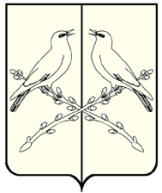 АДМИНИСТРАЦИЯОРЛОВСКОГО СЕЛЬСКОГО ПОСЕЛЕНИЯТАЛОВСКОГО МУНИЦИПАЛЬНОГО РАЙОНАВОРОНЕЖСКОЙ ОБЛАСТИПОСТАНОВЛЕНИЕот 11.07.2019 года № 26с. ОрловкаОб утверждении отчета об исполнениибюджета Орловского сельского поселения за 1 полугодие 2019 годаВ соответствии со статьями 264.1 и 264.2 Бюджетного кодекса Российской Федерации от 31.07.1998 г. № 145-ФЗ, администрация Орловского сельского поселения ПОСТАНОВЛЯЕТ:1.Утвердить прилагаемые отчеты:- об исполнении бюджета поселения по доходам за 1 полугодие 2019 года согласно приложению № 1;- об исполнении бюджета поселения по расходам за 1 полугодие 2019 года согласно приложению № 2;- об исполнении бюджета поселения по источникам финансирования за 1 полугодие 2019 года согласно приложению № 3.2.Контроль за исполнением настоящего постановления оставляю за собой.Приложение №2Приложение № 3Глава Орловского сельского поселения А.В. КаширинаПриложение №11 Доходы бюджетаПриложение №11 Доходы бюджетаПриложение №11 Доходы бюджетаПриложение №11 Доходы бюджетаПриложение №11 Доходы бюджетаПриложение №11 Доходы бюджетаНаименование показателяКод строкиКод дохода по бюджетной классификацииУтвержденные бюджетные назначенияИсполненоНеисполненные назначенияНаименование показателяКод строкиКод дохода по бюджетной классификацииУтвержденные бюджетные назначенияИсполненоНеисполненные назначенияНаименование показателяКод строкиКод дохода по бюджетной классификацииУтвержденные бюджетные назначенияИсполненоНеисполненные назначения123456Доходы бюджета - всего010x7 264 386,592 465 338,174 805 062,16в том числе:НАЛОГОВЫЕ И НЕНАЛОГОВЫЕ ДОХОДЫ010000 1 00 00000 00 0000 0002 045 000,00422 383,081 628 630,66НАЛОГИ НА ПРИБЫЛЬ, ДОХОДЫ010000 1 01 00000 00 0000 00026 000,0012 226,3213 773,68Налог на доходы физических лиц010000 1 01 02000 01 0000 11026 000,0012 226,3213 773,68Налог на доходы физических лиц с доходов, источником которых является налоговый агент, за исключением доходов, в отношении которых исчисление и уплата налога осуществляются в соответствии со статьями 227, 2271 и 228 Налогового кодекса Российской Федерации010000 1 01 02010 01 0000 11026 000,0012 226,3213 773,68НАЛОГИ НА СОВОКУПНЫЙ ДОХОД010000 1 05 00000 00 0000 000-213,74-Единый сельскохозяйственный налог010000 1 05 03000 01 0000 110-213,74-Единый сельскохозяйственный налог010000 1 05 03010 01 0000 110-213,74-НАЛОГИ НА ИМУЩЕСТВО010000 1 06 00000 00 0000 0001 916 000,00396 143,021 519 856,98Налог на имущество физических лиц010000 1 06 01000 00 0000 11022 000,00-5 935,3427 935,34Налог на имущество физических лиц, взимаемый по ставкам, применяемым к объектам налогообложения, расположенным в границах сельских поселений010000 1 06 01030 10 0000 11022 000,00-5 935,3427 935,34Земельный налог010000 1 06 06000 00 0000 1101 894 000,00402 078,361 491 921,64Земельный налог с организаций010000 1 06 06030 00 0000 110700 000,00375 829,73324 170,27Земельный налог с организаций, обладающих земельным участком, расположенным в границах сельских поселений010000 1 06 06033 10 0000 110700 000,00375 829,73324 170,27Земельный налог с физических лиц010000 1 06 06040 00 0000 1101 194 000,0026 248,631 167 751,37Земельный налог с физических лиц, обладающих земельным участком, расположенным в границах сельских поселений010000 1 06 06043 10 0000 1101 194 000,0026 248,631 167 751,37ГОСУДАРСТВЕННАЯ ПОШЛИНА010000 1 08 00000 00 0000 0008 000,009 800,00-Государственная пошлина за совершение нотариальных действий (за исключением действий, совершаемых консульскими учреждениями Российской Федерации)010000 1 08 04000 01 0000 1108 000,009 800,00-Государственная пошлина за совершение нотариальных действий должностными лицами органов местного самоуправления, уполномоченными в соответствии с законодательными актами Российской Федерации на совершение нотариальных действий010000 1 08 04020 01 0000 1108 000,009 800,00-ДОХОДЫ ОТ ИСПОЛЬЗОВАНИЯ ИМУЩЕСТВА, НАХОДЯЩЕГОСЯ В ГОСУДАРСТВЕННОЙ И МУНИЦИПАЛЬНОЙ СОБСТВЕННОСТИ010000 1 11 00000 00 0000 00095 000,00-95 000,00Доходы, получаемые в виде арендной либо иной платы за передачу в возмездное пользование государственного и муниципального имущества (за исключением имущества бюджетных и автономных учреждений, а также имущества государственных и муниципальных унитарных предприятий, в том числе казенных)010000 1 11 05000 00 0000 12095 000,00-95 000,00Доходы, получаемые в виде арендной платы за земли после разграничения государственной собственности на землю, а также средства от продажи права на заключение договоров аренды указанных земельных участков (за исключением земельных участков бюджетных и автономных учреждений)010000 1 11 05020 00 0000 12095 000,00-95 000,00Доходы, получаемые в виде арендной платы, а также средства от продажи права на заключение договоров аренды за земли, находящиеся в собственности сельских поселений (за исключением земельных участков муниципальных бюджетных и автономных учреждений)010000 1 11 05025 10 0000 12095 000,00-95 000,00ДОХОДЫ ОТ ОКАЗАНИЯ ПЛАТНЫХ УСЛУГ И КОМПЕНСАЦИИ ЗАТРАТ ГОСУДАРСТВА010000 1 13 00000 00 0000 000-1 000,00-Доходы от оказания платных услуг (работ)010000 1 13 01000 00 0000 130-1 000,00-Прочие доходы от оказания платных услуг (работ)010000 1 13 01990 00 0000 130-1 000,00-Прочие доходы от оказания платных услуг (работ) получателями средств бюджетов сельских поселений010000 1 13 01995 10 0000 130-1 000,00-ШТРАФЫ, САНКЦИИ, ВОЗМЕЩЕНИЕ УЩЕРБА010000 1 16 00000 00 0000 000-3 000,00-Прочие поступления от денежных взысканий (штрафов) и иных сумм в возмещение ущерба010000 1 16 90000 00 0000 140-3 000,00-Прочие поступления от денежных взысканий (штрафов) и иных сумм в возмещение ущерба, зачисляемые в бюджеты сельских поселений010000 1 16 90050 10 0000 140-3 000,00-БЕЗВОЗМЕЗДНЫЕ ПОСТУПЛЕНИЯ010000 2 00 00000 00 0000 0005 219 386,592 042 955,093 176 431,50БЕЗВОЗМЕЗДНЫЕ ПОСТУПЛЕНИЯ ОТ ДРУГИХ БЮДЖЕТОВ БЮДЖЕТНОЙ СИСТЕМЫ РОССИЙСКОЙ ФЕДЕРАЦИИ010000 2 02 00000 00 0000 0005 219 386,592 042 955,093 176 431,50Дотации бюджетам бюджетной системы Российской Федерации010000 2 02 10000 00 0000 1501 412 000,001 134 480,00277 520,00Дотации на выравнивание бюджетной обеспеченности010000 2 02 15001 00 0000 150174 000,0088 980,0085 020,00Дотации бюджетам сельских поселений на выравнивание бюджетной обеспеченности010000 2 02 15001 10 0000 150174 000,0088 980,0085 020,00Дотации бюджетам на поддержку мер по обеспечению сбалансированности бюджетов010000 2 02 15002 00 0000 1501 238 000,001 045 500,00192 500,00Дотации бюджетам сельских поселений на поддержку мер по обеспечению сбалансированности бюджетов010000 2 02 15002 10 0000 1501 238 000,001 045 500,00192 500,00Субсидии бюджетам бюджетной системы Российской Федерации (межбюджетные субсидии)010000 2 02 20000 00 0000 1501 575 000,00-1 575 000,00Прочие субсидии010000 2 02 29999 00 0000 1501 575 000,00-1 575 000,00Прочие субсидии бюджетам сельских поселений010000 2 02 29999 10 0000 1501 575 000,00-1 575 000,00Субвенции бюджетам бюджетной системы Российской Федерации010000 2 02 30000 00 0000 15078 800,0039 400,0039 400,00Субвенции бюджетам на осуществление первичного воинского учета на территориях, где отсутствуют военные комиссариаты010000 2 02 35118 00 0000 15078 800,0039 400,0039 400,00Субвенции бюджетам сельских поселений на осуществление первичного воинского учета на территориях, где отсутствуют военные комиссариаты010000 2 02 35118 10 0000 15078 800,0039 400,0039 400,00Иные межбюджетные трансферты010000 2 02 40000 00 0000 1502 153 586,59869 075,091 284 511,50Межбюджетные трансферты, передаваемые бюджетам муниципальных образований на осуществление части полномочий по решению вопросов местного значения в соответствии с заключенными соглашениями010000 2 02 40014 00 0000 1501 182 462,00176 775,501 005 686,50Межбюджетные трансферты, передаваемые бюджетам сельских поселений из бюджетов муниципальных районов на осуществление части полномочий по решению вопросов местного значения в соответствии с заключенными соглашениями010000 2 02 40014 10 0000 1501 182 462,00176 775,501 005 686,50Межбюджетные трансферты, передаваемые бюджетам для компенсации дополнительных расходов, возникших в результате решений, принятых органами власти другого уровня010000 2 02 45160 00 0000 150866 124,59592 299,59273 825,00Межбюджетные трансферты, передаваемые бюджетам сельских поселений для компенсации дополнительных расходов, возникших в результате решений, принятых органами власти другого уровня010000 2 02 45160 10 0000 150866 124,59592 299,59273 825,00Прочие межбюджетные трансферты, передаваемые бюджетам010000 2 02 49999 00 0000 150105 000,00100 000,005 000,00Прочие межбюджетные трансферты, передаваемые бюджетам сельских поселений010000 2 02 49999 10 0000 150105 000,00100 000,005 000,002. Расходы бюджета2. Расходы бюджета2. Расходы бюджета2. Расходы бюджета2. Расходы бюджета2. Расходы бюджетаНаименование показателяКод строкиКод расхода по бюджетной классификацииУтвержденные бюджетные назначенияИсполненоИсполненоНеисполненные назначенияНеисполненные назначенияНаименование показателяКод строкиКод расхода по бюджетной классификацииУтвержденные бюджетные назначенияИсполненоИсполненоНеисполненные назначенияНеисполненные назначенияНаименование показателяКод строкиКод расхода по бюджетной классификацииУтвержденные бюджетные назначенияИсполненоИсполненоНеисполненные назначенияНеисполненные назначения12345566Расходы бюджета - всего200x7 264 386,592 470 864,392 470 864,394 793 522,204 793 522,20в том числе:Функционирование высшего должностного лица субъекта Российской Федерации и муниципального образования200000 0102 00 0 00 00000 000622 000,00279 982,08279 982,08342 017,92342 017,92Расходы на выплаты персоналу в целях обеспечения выполнения функций государственными (муниципальными) органами, казенными учреждениями, органами управления государственными внебюджетными фондами200000 0102 00 0 00 00000 100622 000,00279 982,08279 982,08342 017,92342 017,92Расходы на выплаты персоналу государственных (муниципальных) органов200000 0102 00 0 00 00000 120622 000,00279 982,08279 982,08342 017,92342 017,92Фонд оплаты труда государственных (муниципальных) органов200000 0102 00 0 00 00000 121478 000,00215 040,00215 040,00262 960,00262 960,00Взносы по обязательному социальному страхованию на выплаты денежного содержания и иные выплаты работникам государственных (муниципальных) органов200000 0102 00 0 00 00000 129144 000,0064 942,0864 942,0879 057,9279 057,92Функционирование Правительства Российской Федерации, высших исполнительных органов государственной власти субъектов Российской Федерации, местных администраций200000 0104 00 0 00 00000 0001 882 000,001 186 201,111 186 201,11695 798,89695 798,89Расходы на выплаты персоналу в целях обеспечения выполнения функций государственными (муниципальными) органами, казенными учреждениями, органами управления государственными внебюджетными фондами200000 0104 00 0 00 00000 100752 000,00388 663,88388 663,88363 336,12363 336,12Расходы на выплаты персоналу государственных (муниципальных) органов200000 0104 00 0 00 00000 120752 000,00388 663,88388 663,88363 336,12363 336,12Фонд оплаты труда государственных (муниципальных) органов200000 0104 00 0 00 00000 121588 000,00294 636,00294 636,00293 364,00293 364,00Взносы по обязательному социальному страхованию на выплаты денежного содержания и иные выплаты работникам государственных (муниципальных) органов200000 0104 00 0 00 00000 129164 000,0094 027,8894 027,8869 972,1269 972,12Закупка товаров, работ и услуг для обеспечения государственных (муниципальных) нужд200000 0104 00 0 00 00000 2001 120 000,00793 427,87793 427,87326 572,13326 572,13Иные закупки товаров, работ и услуг для обеспечения государственных (муниципальных) нужд200000 0104 00 0 00 00000 2401 120 000,00793 427,87793 427,87326 572,13326 572,13Прочая закупка товаров, работ и услуг200000 0104 00 0 00 00000 2441 120 000,00793 427,87793 427,87326 572,13326 572,13Иные бюджетные ассигнования200000 0104 00 0 00 00000 80010 000,004 109,364 109,365 890,645 890,64Уплата налогов, сборов и иных платежей200000 0104 00 0 00 00000 85010 000,004 109,364 109,365 890,645 890,64Уплата налога на имущество организаций и земельного налога200000 0104 00 0 00 00000 8519 990,644 100,004 100,005 890,645 890,64Уплата иных платежей200000 0104 00 0 00 00000 8539,369,369,36--Мобилизационная и вневойсковая подготовка200000 0203 00 0 00 00000 00078 800,0039 400,0039 400,0039 400,0039 400,00Расходы на выплаты персоналу в целях обеспечения выполнения функций государственными (муниципальными) органами, казенными учреждениями, органами управления государственными внебюджетными фондами200000 0203 00 0 00 00000 10070 500,0035 247,7235 247,7235 252,2835 252,28Расходы на выплаты персоналу государственных (муниципальных) органов200000 0203 00 0 00 00000 12070 500,0035 247,7235 247,7235 252,2835 252,28Фонд оплаты труда государственных (муниципальных) органов200000 0203 00 0 00 00000 12154 145,0027 072,0027 072,0027 073,0027 073,00Взносы по обязательному социальному страхованию на выплаты денежного содержания и иные выплаты работникам государственных (муниципальных) органов200000 0203 00 0 00 00000 12916 355,008 175,728 175,728 179,288 179,28Закупка товаров, работ и услуг для обеспечения государственных (муниципальных) нужд200000 0203 00 0 00 00000 2008 300,004 152,284 152,284 147,724 147,72Иные закупки товаров, работ и услуг для обеспечения государственных (муниципальных) нужд200000 0203 00 0 00 00000 2408 300,004 152,284 152,284 147,724 147,72Прочая закупка товаров, работ и услуг200000 0203 00 0 00 00000 2448 300,004 152,284 152,284 147,724 147,72Общеэкономические вопросы200000 0401 00 0 00 00000 00010 806,0710 806,0710 806,07--Закупка товаров, работ и услуг для обеспечения государственных (муниципальных) нужд200000 0401 00 0 00 00000 20010 806,0710 806,0710 806,07--Иные закупки товаров, работ и услуг для обеспечения государственных (муниципальных) нужд200000 0401 00 0 00 00000 24010 806,0710 806,0710 806,07--Прочая закупка товаров, работ и услуг200000 0401 00 0 00 00000 24410 806,0710 806,0710 806,07--Дорожное хозяйство (дорожные фонды)200000 0409 00 0 00 00000 000984 062,0079 775,0079 775,00904 287,00904 287,00Закупка товаров, работ и услуг для обеспечения государственных (муниципальных) нужд200000 0409 00 0 00 00000 200984 062,0079 775,0079 775,00904 287,00904 287,00Иные закупки товаров, работ и услуг для обеспечения государственных (муниципальных) нужд200000 0409 00 0 00 00000 240984 062,0079 775,0079 775,00904 287,00904 287,00Прочая закупка товаров, работ и услуг200000 0409 00 0 00 00000 244984 062,0079 775,0079 775,00904 287,00904 287,00Благоустройство200000 0503 00 0 00 00000 0002 555 318,52301 060,55301 060,552 254 257,972 254 257,97Закупка товаров, работ и услуг для обеспечения государственных (муниципальных) нужд200000 0503 00 0 00 00000 2002 555 318,52301 060,55301 060,552 254 257,972 254 257,97Иные закупки товаров, работ и услуг для обеспечения государственных (муниципальных) нужд200000 0503 00 0 00 00000 2402 555 318,52301 060,55301 060,552 254 257,972 254 257,97Прочая закупка товаров, работ и услуг200000 0503 00 0 00 00000 2442 555 318,52301 060,55301 060,552 254 257,972 254 257,97Культура200000 0801 00 0 00 00000 0001 066 400,00546 968,63546 968,63519 431,37519 431,37Расходы на выплаты персоналу в целях обеспечения выполнения функций государственными (муниципальными) органами, казенными учреждениями, органами управления государственными внебюджетными фондами200000 0801 00 0 00 00000 100650 000,00323 285,38323 285,38326 714,62326 714,62Расходы на выплаты персоналу казенных учреждений200000 0801 00 0 00 00000 110650 000,00323 285,38323 285,38326 714,62326 714,62Фонд оплаты труда учреждений200000 0801 00 0 00 00000 111500 000,00248 299,00248 299,00251 701,00251 701,00Взносы по обязательному социальному страхованию на выплаты по оплате труда работников и иные выплаты работникам учреждений200000 0801 00 0 00 00000 119150 000,0074 986,3874 986,3875 013,6275 013,62Закупка товаров, работ и услуг для обеспечения государственных (муниципальных) нужд200000 0801 00 0 00 00000 200416 400,00223 683,25223 683,25192 716,75192 716,75Иные закупки товаров, работ и услуг для обеспечения государственных (муниципальных) нужд200000 0801 00 0 00 00000 240416 400,00223 683,25223 683,25192 716,75192 716,75Прочая закупка товаров, работ и услуг200000 0801 00 0 00 00000 244416 400,00223 683,25223 683,25192 716,75192 716,75Пенсионное обеспечение200000 1001 00 0 00 00000 00060 000,0026 670,9526 670,9533 329,0533 329,05Социальное обеспечение и иные выплаты населению200000 1001 00 0 00 00000 30060 000,0026 670,9526 670,9533 329,0533 329,05Социальные выплаты гражданам, кроме публичных нормативных социальных выплат200000 1001 00 0 00 00000 32060 000,0026 670,9526 670,9533 329,0533 329,05Пособия, компенсации и иные социальные выплаты гражданам, кроме публичных нормативных обязательств200000 1001 00 0 00 00000 32160 000,0026 670,9526 670,9533 329,0533 329,05Социальное обеспечение населения200000 1003 00 0 00 00000 0005 000,00--5 000,005 000,00Социальное обеспечение и иные выплаты населению200000 1003 00 0 00 00000 3005 000,00--5 000,005 000,00Социальные выплаты гражданам, кроме публичных нормативных социальных выплат200000 1003 00 0 00 00000 3205 000,00--5 000,005 000,00Пособия, компенсации и иные социальные выплаты гражданам, кроме публичных нормативных обязательств200000 1003 00 0 00 00000 3215 000,00--5 000,005 000,00Результат исполнения бюджета (дефицит / профицит)450x--5 526,22-5 526,22xx3. Источники финансирования дефицита бюджета3. Источники финансирования дефицита бюджета3. Источники финансирования дефицита бюджета3. Источники финансирования дефицита бюджета3. Источники финансирования дефицита бюджета3. Источники финансирования дефицита бюджетаНаименование показателяКод строкиКод источника финансирования дефицита бюджета по бюджетной классификацииУтвержденные бюджетные назначенияИсполненоНеисполненные назначенияНеисполненные назначенияНаименование показателяКод строкиКод источника финансирования дефицита бюджета по бюджетной классификацииУтвержденные бюджетные назначенияИсполненоНеисполненные назначенияНеисполненные назначенияНаименование показателяКод строкиКод источника финансирования дефицита бюджета по бюджетной классификацииУтвержденные бюджетные назначенияИсполненоНеисполненные назначенияНеисполненные назначенияНаименование показателяКод строкиКод источника финансирования дефицита бюджета по бюджетной классификацииУтвержденные бюджетные назначенияИсполненоНеисполненные назначенияНеисполненные назначенияНаименование показателяКод строкиКод источника финансирования дефицита бюджета по бюджетной классификацииУтвержденные бюджетные назначенияИсполненоНеисполненные назначенияНеисполненные назначения1234566Источники финансирования дефицита бюджета - всего500x-5 526,22--в том числе:источники внутреннего финансирования бюджета520x----из них:источники внешнего финансирования бюджета620x----из них:Изменение остатков средств700000 01 00 00 00 00 0000 000-5 526,22--увеличение остатков средств, всего710000 01 05 00 00 00 0000 500-7 264 386,59-2 473 161,15XXУвеличение остатков средств бюджетов710000 01 00 00 00 00 0000 500-7 264 386,59-2 473 161,15XXУвеличение прочих остатков средств бюджетов710000 01 05 02 00 00 0000 500-7 264 386,59-2 473 161,15XXУвеличение прочих остатков денежных средств бюджетов710000 01 05 02 01 00 0000 510-7 264 386,59-2 473 161,15XXУвеличение прочих остатков денежных средств бюджетов сельских поселений710000 01 05 02 01 10 0000 510-7 264 386,59-2 473 161,15XXуменьшение остатков средств, всего720000 01 05 00 00 00 0000 6007 264 386,592 478 687,37XXУменьшение остатков средств бюджетов720000 01 00 00 00 00 0000 6007 264 386,592 478 687,37XXУменьшение прочих остатков средств бюджетов720000 01 05 02 00 00 0000 6007 264 386,592 478 687,37XXУменьшение прочих остатков денежных средств бюджетов720000 01 05 02 01 00 0000 6107 264 386,592 478 687,37XXУменьшение прочих остатков денежных средств бюджетов сельских поселений720000 01 05 02 01 10 0000 6107 264 386,592 478 687,37XX